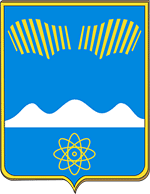 АДМИНИСТРАЦИЯ ГОРОДА ПОЛЯРНЫЕ ЗОРИ С ПОДВЕДОМСТВЕННОЙ ТЕРРИТОРИЕЙПОСТАНОВЛЕНИЕ«___» февраля 2021 г.								№____Об итогах обучения населения муниципального образования г. Полярные Зори в области безопасности жизнедеятельности в 2020 году и задачах на 2021 учебный годВ целях совершенствования и повышения эффективности подготовки всех групп населения в области безопасности жизнедеятельности, в соответствии с постановлением Правительства РФ от 18.09.2020 N 1485 "Об утверждении Положения о подготовке граждан Российской Федерации, иностранных граждан и лиц без гражданства в области защиты от чрезвычайных ситуаций природного и техногенного характера", от 02.11.2000 № 841 «Об утверждении положения об организации обучения населения в области гражданской обороны»,                      п о с т а н о в л я ю:1. Утвердить прилагаемые итоги обучения населения муниципального образования г. Полярные Зори в области безопасности жизнедеятельности в 2020 году.2. Рекомендовать руководителям организаций, расположенных на подведомственной территории:2.1. Организовать в 2021 году подготовку должностных лиц и специалистов ГО, формирований Полярнозоринского звена Мурманской территориальной подсистемы РСЧС, населения в области безопасности жизнедеятельности в соответствии с требованиями, постановления администрации г. Полярные Зори от 12.02.2020  № 113 «О подготовке населения в области защиты от чрезвычайных ситуаций природного и техногенного характера», Примерной программой обучения, утверждённой министром РФ по делам ГО и защиты от ЧС и ликвидации последствий стихийных бедствий от 22.02.2017 г. 2.2. Подвести итоги обучения в области безопасности жизнедеятельности за 2020 год и поставит задачи на 2021 учебный год.  2.3. На заседаниях комиссий по чрезвычайным ситуациям и обеспечению пожарной безопасности рассмотреть вопросы организации и хода обучения работников в области безопасности жизнедеятельности, развития учебно-материальной базы ГО и защиты от ЧС.  2.4. Обеспечить своевременное направление должностных лиц и специалистов ГО и РСЧС, руководителей нештатных аварийно-спасательных формирований на переподготовку или повышение квалификации в образовательные учреждения МЧС России, в образовательные учреждения дополнительного профессионального образования федеральных органов исполнительной власти и организации, в УМЦ по ГО и ЧС Мурманской области и на курсы ГО г. Кандалакша.2.5. Усилить контроль за ходом и качеством обучения работников в области безопасности жизнедеятельности, подготовкой нештатных аварийно-спасательных формирований, их оснащением и готовностью к выполнению задач по предназначению.2.6. Определить конкретные мероприятия по поддержанию и дальнейшему совершенствованию учебно-материальной базы для подготовки работников в области безопасности жизнедеятельности.2.7. В октябре 2021 года провести смотры-конкурсы учебно-материальной базы ГО и защиты от ЧС организаций. Результаты проведенных смотров-конкурсов представить в адрес администрации г. Полярные Зори до 1 ноября 2021 года через сектор гражданской защиты.2.8. В октябре 2021 года организовать и провести месячник «Гражданской защиты». Информацию о результатах его проведения представить в докладе об организации и итогах подготовки населения в области гражданской обороны и защиты от чрезвычайных ситуаций по форме 1/ОБУЧ до 10 ноября 2021 г. в адрес администрации г. Полярные Зори через сектор гражданской защиты.2.9. Приказами определить порядок подготовки должностных лиц и работников организаций в области гражданской обороны и защиты от чрезвычайных ситуаций. Копии приказов представить в адрес администрации г. Полярные Зори через сектор гражданской защиты.2.10. Контролировать планы развития и совершенствования учебно-материальной базы ГО и защиты от ЧС организаций. Сведения о ее наличии, развитии и совершенствовании представить в адрес администрации г. Полярные Зори совместно с докладом об организации и итогах подготовки в области безопасности жизнедеятельности. 2.11. До 20 августа 2021 г. представить в адрес администрации г. Полярные Зори через сектор гражданской защиты заявки на обучение должностных лиц и специалистов ГО в УМЦ по ГОЧС Мурманской области на 2021 учебный год.3. Отделу образования администрации г. Полярные Зори (Зиненкова О.В.):3.1. Продолжить работу по проведению обучения работников органов управления администрации города и подведомственных учреждений в УКП при гимназии № 1 в текущем году.3.2. Подготовить заявку в финансовый отдел администрации города на финансирование в 2021 году содержания преподавателя в области обеспечения безопасности жизнедеятельности для УКП.4. Настоящее постановление вступает в силу со дня его официального опубликования.Глава города Полярные Зорис подведомственной территорией		                                	М.О. ПуховВизы согласования:Правовой отдел __________________  «____» февраля 2021 г.Тенюшко А.С.1-в дело, 1-Прокуратура, 1-сектор ГЗУТВЕРЖДЕНЫпостановлением администрации города Полярные Зориот «___» февраля 2021 г. №_____Итоги обучения населения муниципальногообразования г. Полярные Зори в области безопасностижизнедеятельности в 2020 годуПодготовка населения, должностных лиц, специалистов гражданской обороны и муниципального звена Мурманской территориальной подсистемы РСЧС, нештатных аварийно-спасательных формирований была организована и проводилась в соответствии с требованиями законодательства Российской Федерации, законодательства Мурманской области.Подготовка руководящего состава ГО осуществлялась на базе УМЦ по ГО и ЧС Мурманской области, на курсах ГО г. Кандалакша.В УМЦ в 2020 году всего обучено 49 человек, что составляет 100 % от плана. Подготовка работников администрации города и сотрудников муниципальных учреждений при УКП МБОУ гимназия № 1 в 2020 году не проводилась.Обучение населения, занятого в сферах производства и обслуживания спланировано и организовано непосредственно по месту работы. Занятия проводятся регулярно, имеется учебное имущество. В муниципальном образовании и в организациях города проведено 2 объектовых тренировок, 2 командно-штабных учений (ШТ), в которых привлекалось 478 чел.Всего прошли обучение в 2020 году: руководящий состав – 49; личный состав формирований – 152; работающее население – 4110; учащиеся учреждений общего и среднего профессионального образования – 1755.Обучение учащихся организовано в соответствии с требованиями программы курса «Основы безопасности жизнедеятельности» в 3-х общеобразовательных учреждениях, 1-й гимназии и 1-м колледже. Общеобразовательные учреждения укомплектованы подготовленными  преподавателями. «Дни защиты детей» в школах спланированы и проводятся дважды в год по плану однодневных сборов. Документы для их проведения отработаны в соответствии с методическими рекомендациями. Учебно-материальная база создана. Повысилось качество обучения учащейся молодёжи по курсу «Основы безопасности жизнедеятельности».Обучение неработающего населения в области безопасности жизнедеятельности организовано и осуществлялось через средства массовой информации.Организованы и проведены смотр-конкурс состояния учебно-материальной базы и месячник «Гражданской защиты».Анализ результатов обучения населения в области безопасности жизнедеятельности, в том числе проведённых учений, тренировок и проверок показывают, что уровень подготовки должностных лиц, специалистов гражданской обороны и Полярнозоринского звена Мурманской территориальной подсистемы РСЧС в целом соответствует предъявляемым требованиям.